Bestelformulier naamplaathouder met naamplaatDe aluminium naamplaathouder heeft dezelfde breedte als het huisnummer en bevat een in- en uitschuifbaar kunststof wit naamplaatje met zwarte letters. De naamplaathouder wordt aangebracht onder het huisnummer en mag niet meer worden verwijderd. De kosten zijn € 27,50 incl. btw en bevestiging.Indien uw woning al is voorzien van een naamplaathouder, kunt u a € 7,50 ook alleen een naamplaatje bestellen dat u zelf in de houder kunt schuiven. Ik wil graag een naamplaathouder/naamplaatje bestellen.Naam: ____________________________________________Lapis Lazuli nr: _____________________________________Telefoon: _________________________________________Email: ____________________________________________Naamplaathouder:	Ja / NeeTekst naamplaat		regel 1	____________________________			regel 2  ____________________________ (indien gewenst)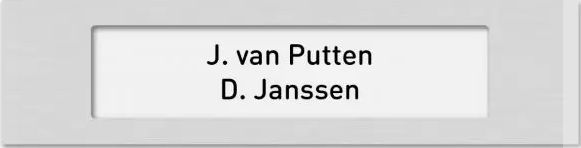 VoorbeeldU kunt dit formulier na invulling uitprinten en in brievenbus nr 28 doen, of scannen en emailen naar techniek@woneninlapis.nl Na het versturen van de aanvraag zult u worden benaderd om de betaling te voldoen.